									No dossier : _________	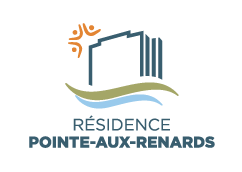 COOPÉRATIVE DE SOLIDARITÉ DU BEL ÂGE DE PINCOURTDEGREE OF AUTONOMY: 								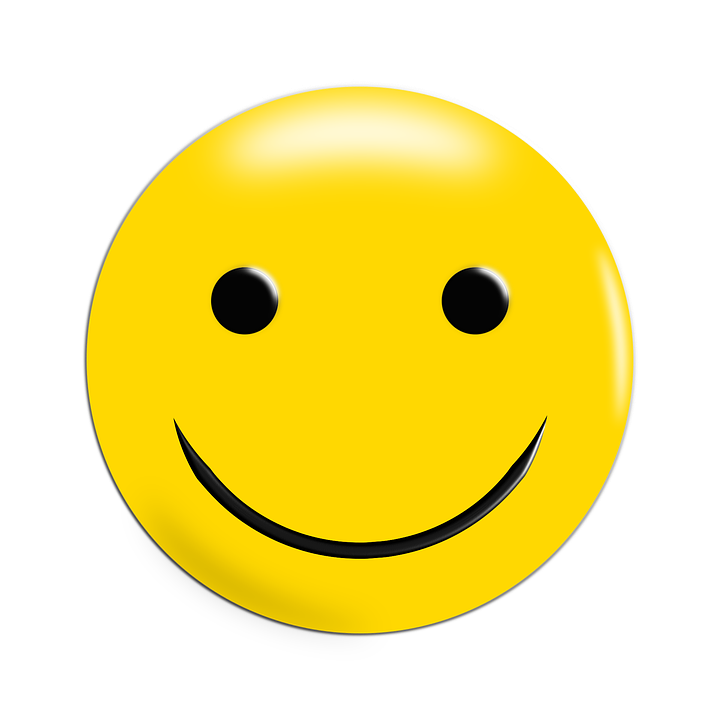 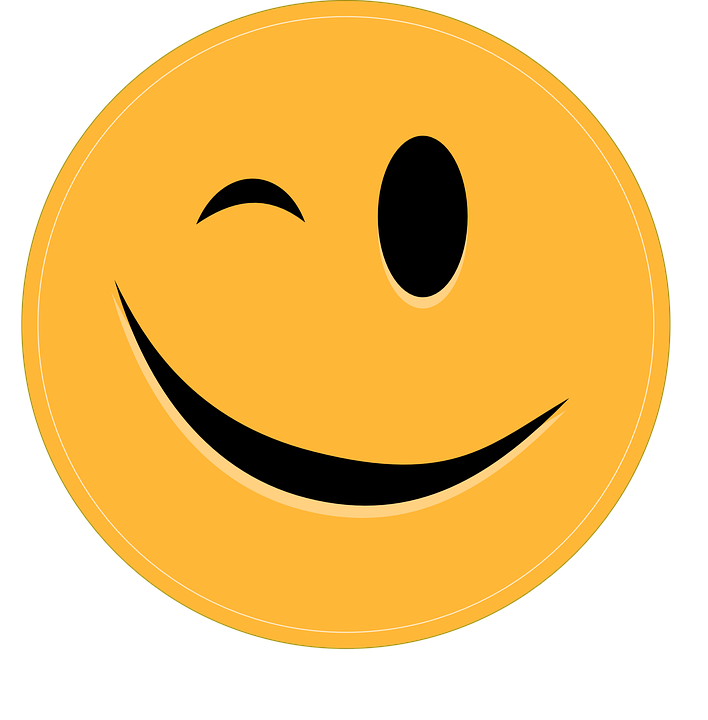 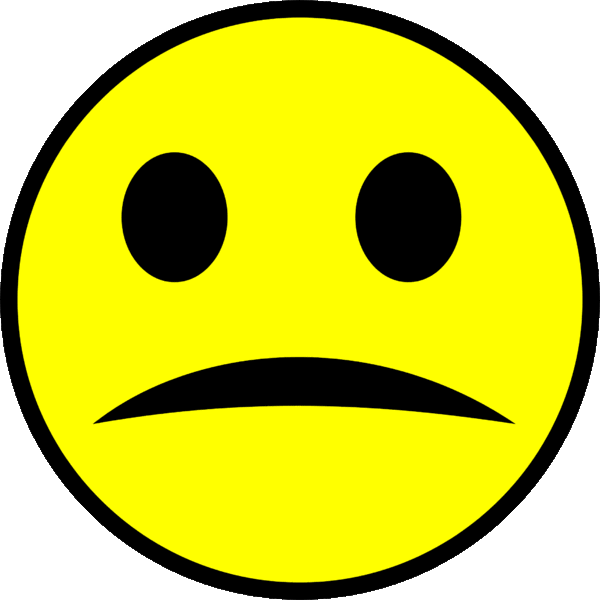 PLEASE INDICATE:					Excellent 	Average	 LowDEGREE OF AUTONOMY OF THE APPLICANT:		_____		_____		_____DEGREE OF AUTONOMY OF YOUR PARTNER:		_____		 _____		_____I hereby certify that the information provided is accurate and complete. I authorize "the Coopérative du Bel âge de Pincourt" to make any inquiries deemed necessary for the sole purpose of verifying the information mentioned above. The cooperative agrees to keep this information confidential and to use this information for no other purpose.___________________________________________		______________________________________ YOUR NAME (PLEASE PRINT)  			    	              YOUR SIGNATURE_________________________________________DATEAPARTMENT REQUESTapplicant informationAPARTMENT REQUESTapplicant informationAPARTMENT REQUESTapplicant informationLAST NAME:FIRST NAME:AGE:LAST NAME:FIRST NAME:AGE:relationship between applicants (couple, family): relationship between applicants (couple, family): relationship between applicants (couple, family): Current address:Current address:Current address:city:postal code:postal code:home phone: (     )other phone: (     )other phone: (     )email:email:email:MEDICAL CARD NUMBER: MEDICAL CARD NUMBER: MEDICAL CARD NUMBER: Eligibility: Anyone who is autonomous or has a slight loss of autonomy: Anyone over 75 years of age is eligible, as well as people between the ages of 65 and 75, who can demonstrate a slight loss of autonomy.Eligibility: Anyone who is autonomous or has a slight loss of autonomy: Anyone over 75 years of age is eligible, as well as people between the ages of 65 and 75, who can demonstrate a slight loss of autonomy.Eligibility: Anyone who is autonomous or has a slight loss of autonomy: Anyone over 75 years of age is eligible, as well as people between the ages of 65 and 75, who can demonstrate a slight loss of autonomy.Household revenueHousehold revenuePlease indicate the annual gross income of your household (line 199 of your Quebec tax returns) Please indicate the annual gross income of your household (line 199 of your Quebec tax returns) Less than 10 000$Between 29 000$ and 34 999$Between 10 000 and 28 999$Between 35 000$ and 69 999$70 000$ or more70 000$ or moreSubsidized Housing (Rent Supplement Program): Currently, is eligible for this subsidy a couple or a single person whose gross annual household income is less than $ 29 000 and two applicants with a family relationship other than that of a couple will have an annual income less than $ 35 000.Subsidized Housing (Rent Supplement Program): Currently, is eligible for this subsidy a couple or a single person whose gross annual household income is less than $ 29 000 and two applicants with a family relationship other than that of a couple will have an annual income less than $ 35 000.current housingcurrent housingcurrent housingcurrent housingowner or renter ?  owner or renter ?  ownerrenterFor renters only :When does your current lease end?When does your current lease end?For renters only :monthly cost of your current lease?monthly cost of your current lease?For renters only :Has your current home been modified to meet your needs? IF YES, EXPLAINHas your current home been modified to meet your needs? IF YES, EXPLAINYESNoHOUSING sought:COUPLES WILL BE GIVEN PRIORITY FOR TWO BEDROOM APARTMENTS HOUSING sought:COUPLES WILL BE GIVEN PRIORITY FOR TWO BEDROOM APARTMENTS HOUSING sought:COUPLES WILL BE GIVEN PRIORITY FOR TWO BEDROOM APARTMENTS HOUSING sought:COUPLES WILL BE GIVEN PRIORITY FOR TWO BEDROOM APARTMENTS HOUSING sought:COUPLES WILL BE GIVEN PRIORITY FOR TWO BEDROOM APARTMENTS 3 ½ 3 ½ 4 ½4 ½4 ½Why do you want to become a member?Why do you want to become a member?Why do you want to become a member?Why do you want to become a member?Why do you want to become a member?Monthly savingSQuality of lifeQuality of lifeQuality of lifeQuality of lifeSocial engagementCommunity spiritCommunity spiritCommunity spiritCommunity spiritwhen would you be ready to move? __________________________________when would you be ready to move? __________________________________when would you be ready to move? __________________________________when would you be ready to move? __________________________________when would you be ready to move? __________________________________does the apartment need to be adapted or modifieddoes the apartment need to be adapted or modifieddoes the apartment need to be adapted or modifiedFOR YOUYES	 noFOR YOUR PARTNERYES	noIf yes, please explain changes required: _______________________________________If yes, please explain changes required: _______________________________________If yes, please explain changes required: _______________________________________If yes, please explain changes required: _______________________________________If yes, please explain changes required: _______________________________________AMONG THE FOLLOWING SKILLS, CHOOSE all THOSE YOU feel you CAN CONTRIBUTE TO THE COOPERATIVEAMONG THE FOLLOWING SKILLS, CHOOSE all THOSE YOU feel you CAN CONTRIBUTE TO THE COOPERATIVEmanual tasksadministrative tasksPlumbingSecretarialCarpentryDocument preparationElectricalParties / leisure activitiesLawn careBoard of DirectorsSnow removalOrganization of eventsGeneral maintenanceAccountingOther: ____________________________Other: _______________________________